Bekanntmachung Projektvorhaben SilbermannpfadDie Stadt Frauenstein beabsichtigt, im Jahr 2018 - 2019 entsprechend - Förderung von Vorhaben des ELER nach Richtlinie LEADER / 2014, die Errichtung des Kulturpfades "Silbermannpfad" im Stadtgebiet Frauenstein auszuschreiben und zu realisieren:Das Projekt wird in die Lose:I.	Restaurierung Denkmale (Halbmeilenstein im ST Kleinbobritzsch, Postmeilensäule im ST Frauenstein; Kriegerdenkmal im ST Nassau)II.	Errichtung themenbezogene Wanderpicknickplätze (in den ST Kleinbobritzsch, Frauenstein und Nassau)III.	Restaurierung Wasserbrunnen (Wassergasse und Am Böhmischen Tor - beide im ST Frauenstein)IV.	Restaurierung Weihnachtspyramideuntergliedert.Die Leistungen werden durch Freihändige Vergabe nach Angebotseinholung und/oder öffentliche Vergabe durch die Stadtverwaltung vergeben.Die Stadtverwaltung als Auftraggeber kann bezüglich der zu vergebenden Leistungen über Telefon 037326/838 0 oder per e-mail: bm@frauenstein.com kontaktiert werden.Frauenstein, den 20.09.2018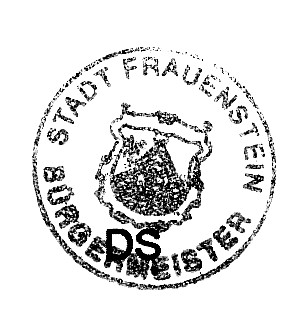 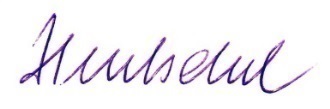 Hentschel 							Bürgermeister